Le problème de Sébastien et de Zoé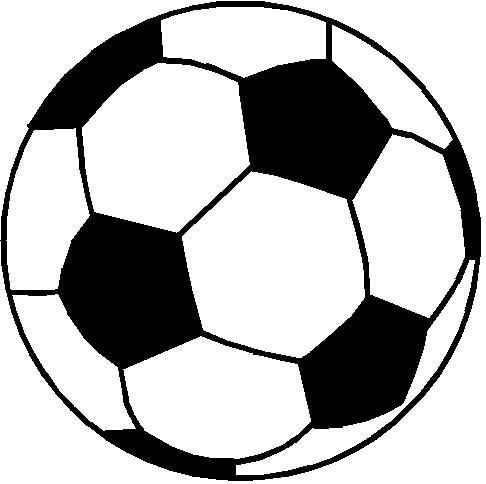 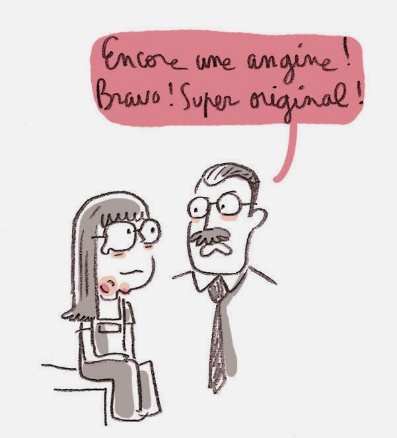 Sébastien a de la fièvre et mal à la gorge. Dans 8 jours, il doit passer les sélections pour intégrer la section Sport-études foot et il s’inquiète de ne pas être en forme. Il va donc consulter son médecin qui diagnostique une angine blanche provoquée par une bactérie : un streptocoque. Pour soigner cette angine rapidement, le médecin veut lui donner un antibiotique et il demande donc la réalisation d’un antibiogramme*. Zoé a une angine rouge mais son médecin ne lui a pas prescrit d’antibiotique. Sébastien se demande pourquoi son angine n’est pas soignée de la même façon que celle de Zoé. Il regarde sur Internet et découvre que l’angine rouge est due à un rhinovirus.Consigne : Explique à Sébastien pourquoi son médecin fait faire un antibiogramme alors que celui de Zoé a décidé de ne pas donner d’antibiotique à cette dernière. Explique-lui aussi quel antibiotique le médecin va lui prescrire.La réponse sera présentée sous la forme d’une lettre adressée à Sébastien.Le problème de Sébastien et de Zoé – Grille de correctionDoc. 1 : Tableau des résultats obtenus lors des manipulations réalisées avec des virus en présence de différents antibiotiques.* Pénicillines, macrolides, cyclines et aminosides sont les noms de quatre familles d’antibiotiques.Doc. 2 : Tableau des résultats obtenus lors des manipulations réalisées avec des streptocoques en présence de différents antibiotiques.Doc. 3 : L’antibiogramme : un outil efficace pour choisir un antibiotique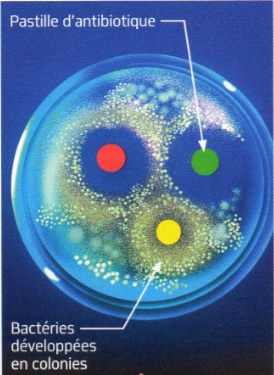 Remédiation sur la compétence « Pratiquer des langages » Trouver les arguments dans des documentsPassage de MF à MSRechercher le sens des motsSurligner avec des couleurs différentes « les mots clés » de la consigne et du texte d’introduction.Surligner avec la même couleur les mots clefs retrouvés dans les documents.Etablir des liens entre les points qui ont été surlignés.Passage de MI à MFFournir un texte avec le surlignage.Fournir un texte avec les liens ou une vidèoPrérequis :Les élèves ont au préalable pu voir une boîte de pétri avec milieu de culture. Ils savent qu’une bactérie peut s’y développer et devenir visible en formant une colonie.Compétences Niveau d’acquisitionNiveau d’acquisitionNiveau d’acquisitionNiveau d’acquisitionPratiquer des langages(Domaine 1-1) maitrise insuffisanteJ’écris un texte qui s’adresse à Sébastien.     maitrise fragileJ’écris un texte avec au moins un argument maitrise satisfaisantetexte construit avec suffisamment d’arguments + intelligibilité  très bonne maitrise…précisions : connecteurs logiques + vocabulaire spécifiqueManipulations(virus et choix de l’antibiotique)RésultatsVirus sans antibiotiqueEclatement des cellules qui libèrent de très nombreux petits points : les virus.Virus + pénicillines*Eclatement des cellules qui libèrent de très nombreux petits points : les virus.Virus + macrolides*Eclatement des cellules qui libèrent de très nombreux petits points : les virus.Virus + cyclines*Eclatement des cellules qui libèrent de très nombreux petits points : les virus.Virus + aminosides*Eclatement des cellules qui libèrent de très nombreux petits points : les virus.Manipulations(bactérie et choix de l’antibiotique)RésultatsStreptocoque sans antibiotiqueApparition de colonies de bactéries.Streptocoque + pénicillinesGrande plage de lyse* (= destruction).Streptocoque + macrolidesMoyenne plage de lyse.Streptocoque + cyclinesPas de plage de lyse.Streptocoque + aminosidesPas de plage de lyse.